Информация о языке  проведения вступительных испытании при приеме на обучение по образовательным программам высшего образования – программам подготовки научных и научно-педагогических кадров в аспирантуре  ФГБОУ ВО « Елецкий государственный университет им.И.А.Бунина» Правилами приема в федеральное государственное бюджетное образовательное учреждение высшего образования «Елецкий государственный университет им.И.А.Бунина» установлено, что подача заявления о приеме и проведение вступительных испытаний осуществляется на русском языке или иностранном языке(для иностранных граждан)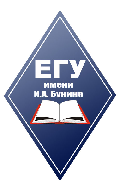 